Year 1 spellingsWeek 7Rule: The vowel diagraph ‘aw’ and ‘au’Look          Say        Cover        Write      Check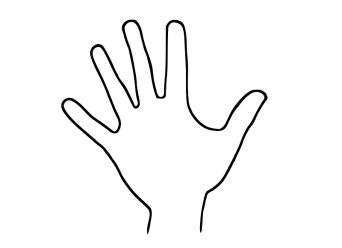 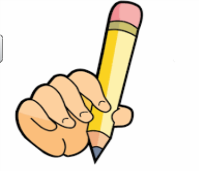 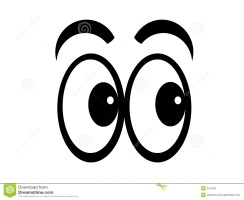 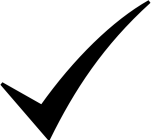 Spellings1st try2nd try3rd trysawdrawyawncrawlclawauthoraugustdinosaurastronautyour